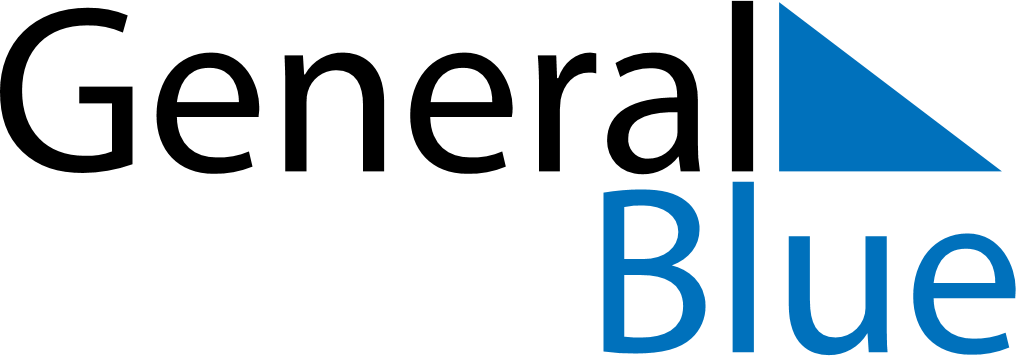 San Marino 2019 HolidaysSan Marino 2019 HolidaysDATENAME OF HOLIDAYJanuary 1, 2019TuesdayNew Year’s DayJanuary 6, 2019SundayEpiphanyFebruary 5, 2019TuesdayFeast of Saint AgathaMarch 25, 2019MondayAnniversary of the ArengoApril 1, 2019MondayInauguration CeremonyApril 21, 2019SundayEaster SundayApril 22, 2019MondayEaster MondayMay 1, 2019WednesdayLabour DayMay 12, 2019SundayMother’s DayJune 20, 2019ThursdayCorpus ChristiJuly 28, 2019SundayLiberation from FascismAugust 15, 2019ThursdayAssumptionSeptember 3, 2019TuesdayThe Feast of San Marino and the RepublicOctober 1, 2019TuesdayCerimonia di investitura dei Capitani ReggentiNovember 1, 2019FridayAll Saints’ DayNovember 2, 2019SaturdayCommemoration of the deceasedDecember 8, 2019SundayImmaculate ConceptionDecember 25, 2019WednesdayChristmas DayDecember 26, 2019ThursdayBoxing DayDecember 31, 2019TuesdayNew Year’s Eve